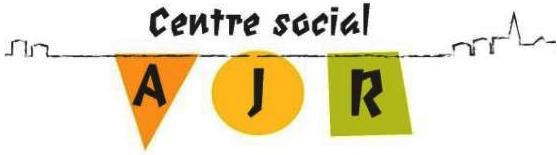 RENSEIGNEMENTS DU MINEUR ADHÉRENTCOTISATION ADHÉSION								 Individuelle 3€ (Complétez le III ci-dessous)					 Familiale 8€ (Complétez la fiche familiale)RENSEIGNEMENTS FOYER (Si adhésion individuelle)Situation Familiale :  		Célibataire  	  Marié(e)  	Vie Maritale  	 PACS  		Divorcé(e)  		Veuf (ve)  (Rayez les mentions inutiles)Résidence principale de l’enfant ?  Adulte 1	 Adulte 2N° de sécurité sociale du responsable légal : --Régimes :   CAF N° Allocataire :	Quotient Familial :…………………………Date d’attribution :	                     MSA N° Allocataire :	                     AUTRE RÉGIME (Précisez le nom : CARSAT, SNCF, RSI…..) N° Allocataire :	LES ACTIVITÉS LALP DU CENTRE SOCIAL AJRSéjours – Sorties Ponctuelles et Stages :Tarifs adaptés au projetSe renseigner à l’accueil du Centre Social Tél : 03-27-70-18-12Mail : csajr.secretariat@gmail.comJe soussigné (e) :     Nom : ………………………………					Prénom :………………………………DONNE  mon autorisation pour que mon fils ma fille soit  photographié(e) ou filmé(e) lors de sa participation aux manifestations organisées par l’AJR pendant l’année scolaire 2018/2019. Que son image soit conservée et utilisée pendant la durée de l’association, uniquement pour utilisation dans un but pédagogique et/ou d’information. Je renonce par la présente à solliciter une quelconque compensation à quelque titre que ce soit pour sa participation à la prise de vue et à sa diffusion.OUI        								NON		SI OUI, veuillez préciser en entourant la mention désirée :DONNE / REFUSE mon autorisation pour:Que son image soit reproduite sur support papier dans le cadre de l’établissement de tout document d’information élaboré par l’association.DONNE / REFUSE mon autorisation pour:Que son image soit reproduite sur le site internet asso-ajr.fr dans le cadre de l’établissement de tout document d’information élaboré par l’association.DONNE / REFUSE mon autorisation pour:Que son image soit reproduite sur la page Facebook de l’association dans le cadre de l’établissement de tout document d’information élaboré par l’association.DONNE / REFUSE mon autorisation pour: Recevoir la NEWSLETTER du Centre Social par mailNous, PÈRE, MÈRE, ou REPRÉSENTANT LÉGAL de l’enfant :Autorise (ons)  que l’enfant  ………………………………………………………………………………………. participe aux accueils foyers et activités spécifiques organisées par l’AJR pendant l’année scolaire 2018/2019.Autorise (ons)   que l’enfant  ……………………………………………………………………………………….utilise le service de transport  en mini bu organisé par l’AJR aux conditions précisées sur le règlement intérieur.Accepte (ons)  les conditions de fonctionnement du LALP précisées sur le règlement intérieur du secteur jeunesse.Autorise (ons) le responsable à prendre, le cas échéant, toutes mesures (traitement médical, hospitalisation, intervention chirurgicale) rendues nécessaires par l'état de l'enfant.Les parents ou le (s) représentant (s) légal (aux) certifie (nt) que l’enfant :              Sait 				 Ne sait pas nager	Un brevet de Natation de 25 mètres ou test préalable à la pratique des activités aquatiques (test dit « Aisance Aquatique ») est indispensable pour participer aux activités nautiques. Ce document est à joindre au dossier.INFORMATION (S) QUE VOUS DÉSIREZ NOUS COMMUNIQUERPIÈCES  À FOURNIRSIGNATURESFICHE INSCRIPTIONS AUX ACTIVITÉS DU CENTRE SOCIAL AJRNOM : 	 PRÉNOM : 	COMMUNE : 	NOM :  	Prénom :	Date de naissance : -- Adresse (Si différente du responsable légal) :ÉTABLISSEMENT SCOLAIRE FRÉQUENTÉ en Septembre 2017:Tél portable du mineur: ___/___/___/___/___Mail du mineur: __________________________________@_____________Adulte 1                                                        Responsable légal Adulte 2                                                         Responsable légal Civilité : 	Nom : 	Prénom : 	Adresse : ________________________________________________________________________________________________________________________________________Tél domicile : _______/_______/_______/_______/_____Tél portable : _______/_______/_______/_______/_____Mail : __________________________________@_______Date de naissance : ________/________/__________Situation Professionnelle: En activité       En recherche d’activité      À la retraite Civilité : 	Nom : 	Prénom : 	Adresse : ________________________________________________________________________________________________________________________________________Tél domicile : _______/_______/_______/_______/_____Tél portable : _______/_______/_______/_______/_____Mail : __________________________________@_______Date de naissance : ________/________/__________Situation Professionnelle: En activité       En recherche d’activité      À la retraite ACTIVITÉSLIEUXLALP PÉRISCOLAIRE (Accueil jeunes de 11-17ans)Voir le projet éducatif et le règlement LALPVACANCES SCOLAIRES (11-17 ans)Voir le projet éducatif et le règlement LALPALSH (4-10 ans). Mercredi loisirsNoyelles  sur EscautDROIT À L’IMAGEAUTORISATIONS PARENTALESCAPACITÉ À NAGERDossier d’inscription dûment rempli et signé par les parents ou les (s) représentants légal (aux)Photocopie du carnet de vaccination (ou report des informations sur la page 4)Photocopie de l’attestation d’assurance couvrant la responsabilité civile individuellePaiement : de  l’adhésion annuelle associative.Attestation CAF ou MSA ou RSI d’allocataire. Avis d’imposition 2018 sur les revenus 2017 (Sans avis d’imposition, les tarifs les plus élevés seront appliqués)Si inscription à une activité physique (ZUMBA et GYM) : Un certificat médical de non contre-indication à la pratique de cette (ces) activités. Signature de la mèreDate :Signature du pèreDate :Signature du représentant légalDate :ACTIVITÉS PAYANTESTARIFS COMMUNES AJRTARIFS COMMUNES EXTÉRIEURES LALP PÉRISCOLAIRE(Accueil jeunes 11-17 ans)Tranche 1 : 4.25€ 	Tranche  2 : 5,00€ 	Tranche 3 : 5.75€ 	Tranche 1 : 6.38€ 	Tranche  2 : 7.50€ 	Tranche 3 : 8.63€ 	ACTIVITÉS PAYANTESTARIFS ½ journéeTARIFS journée ALSH Mercredi Loisirs(Noyelles sur Escaut)4 – 10 ansTranche 1 : 2.25€ 	Tranche  2 : 2.58€ 	Tranche 3 : 2,97€ 	Tranche 1 : 6.00€ 	Tranche  2 : 6.88€ 	Tranche 3 : 7.92€ 	ACTIVITÉ GRATUITE ACCOMPAGNEMENT SCOLAIRE(Aide aux devoirs et activités de valorisations des compétences)Le soir en périscolaire de 18h à 19h00 pour les LALPLe Mercredi de 16h à 17h30 au local de Cauroir Le soir en périscolaire de 18h à 19h00 pour les LALPLe Mercredi de 16h à 17h30 au local de Cauroir ACTIVITÉ VACANCES  SCOLAIRESTarifs fournis avec le programme de chaque vacancesTarifs fournis avec le programme de chaque vacances